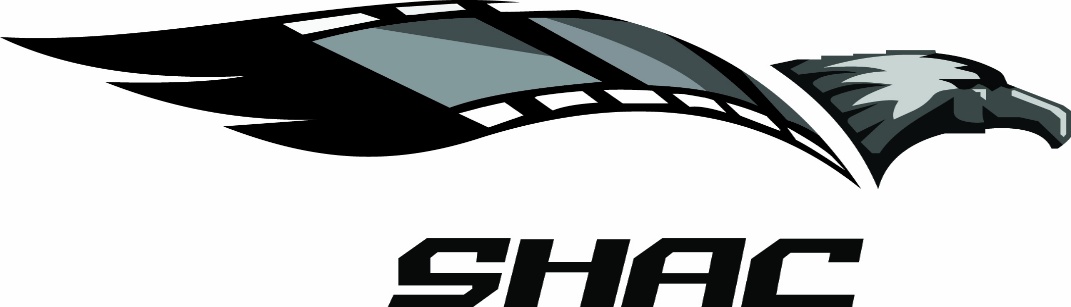 Scunthorpe Harriers ACAnnual Quibell Park Cross CountryIn memory of Adam Simms & Rachel Fisk(Held under UKA & ECCA rules)At Quibell Park (DN17 1SR) on Saturday 5th February 20221. Fun run				1400m		11.15		2. U11 Girls				2100m		11.303. U11 Boys				2100m		11.304. U13 Girls				2600m		11.455. U13 Boys				2600m		11.456. U15 Girls				4000m		12.057. U15 Boys				4500m		12.458. Senior/Veteran Men		10000m	13.209. Senior/Veteran Women		8100m		13.2010. U17 Men and Women		6300m		14.20Times and distances are approximate. The Club reserves the right to start a race before time stated.AWARDS: 	U17/Senior/Veteran		prizes to first three		U11/U13/U15			Trophies to first three		Fun Run			medal and chocolate for all finishers		Athletes are only eligible for ONE prize excluding team award.TEAM AWARDS: 	to first team in each event (except 10 and 1)First 3 runners to finish for club to count as team, identical club colours of registered design must be worn to be eligible. ENTRY FEES: events 1 £3.00	events 2-7 £5.00	events 8-10 £8.00		Plus £2.00 for all unattached Seniors and Veterans		Plus £2.00 entry on the day (except fun run)ONLINE ENTRIES TO :  https://forms.gle/SRV9TYgAkxW1Mqqc7For Additional Information please Email : rachaelabdi@hotmail.co.ukAges as Midnight 31st August 2021(except those who are 11 by day of competition who must run as U13.CLOSING DATE 2nd February 2022, entries allowed on race day.